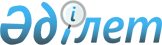 Қазақстан Республикасы Әділет министрінің 2004 жылғы 21 қазанындағы "Қазақстан Республикасы Әділет министрлігінің түзеу мекемелеріндегі сотталғандармен тәрбие жұмысын ұйымдастыру жөніндегі Нұсқаулықты бекіту туралы" N 305 бұйрығына толықтыру енгізу туралыҚазақстан Республикасы Әділет министрінің 2006 жылғы 27 ақпандағы N 69 Бұйрығы. Қазақстан Республикасының Әділет министрлігінде 2006 жылғы 13 наурызда тіркелді. Тіркеу N 4118



       Қазақстан Республикасының түзеу мекемелеріндегі жазаларын өтеп жатқан сотталғандармен тәрбие жұмысын әрі қарай дамыту мақсатында, "Әділет органдары туралы" Заңның 7 бабы 2 тармақтың 3) тармақшасын басшылыққа алып, 

БҰЙЫРАМЫН:




      1. Қазақстан Республикасы Әділет министрінің 2004 жылғы 21 қазанындағы "Қазақстан Республикасы Әділет министрлігінің түзеу мекемелеріндегі сотталғандармен тәрбие жұмысын ұйымдастыру жөніндегі Нұсқаулықты бекіту туралы" N 305 
 бұйрығына 
 (нормативтік құқықтық актілерді мемлекеттік тіркеу тізілімінде N 3228 болып тіркелген) мынадай толықтыру енгізілсін:



      көрсетілген бұйрықпен бекітілген, Қазақстан Республикасы Әділет министрлігінің түзеу мекемелеріндегі сотталғандармен тәрбие жұмысын ұйымдастыру жөніндегі Нұсқаулықта:



      мынадай мазмұндағы 110-1 тармақпен толықтырылсын:



      "110-1. ТМ комиссиясы сотталғанға рақымшылық туралы қолдаухатта өзінің осы қолдаухаттың іс-жүзіндегі көзқарасын білдіреді.".



      2. Осы бұйрық мемлекеттік тіркелген күнінен бастап қолданысқа енгізіледі.


      Министр


      КЕЛІСІЛГЕН



      Қазақстан Республикасы



      Бас прокурорының бірінші орынбасары



      2006 жылғы 20 ақпан

					© 2012. Қазақстан Республикасы Әділет министрлігінің «Қазақстан Республикасының Заңнама және құқықтық ақпарат институты» ШЖҚ РМК
				